                      ВИСОКА ШКОЛА ЕЛЕКТРОТЕХНИКЕ И РАЧУНАРСТВА 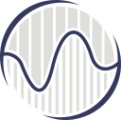 СТРУКОВНИХ СТУДИЈА БЕОГРАДВојводе Степе 283 МБ: 07040512; ПИБ:100373303Телефон:011/395-0003; факс 011/2471-099ОБАВЕШТЕЊЕ О ЗАКЉУЧЕНОМ УГОВОРУ Назив наручиоца:Висока школа електротехнике и рачунарства струковних студија у БеоградуАдреса наручиоца:Београд, Војводе Степе, бр. 283Интернет страница наручиоца:https:// viser.edu.rsВрста наручиоца:Установа високог образовањаВрста предмета:ДобраОпис предмета набавке, назив и ознака из општег речника набавки:Поступак јавне набавке мале вредности. Предмет јавне набавке  је набавка електричне енергијеНазив и ознака из општег речника:Електрична енергија-09310000Уговорена вредност:1.352.500,00 динара без ПДВ-аКритеријум за доделу уговора:Најнижа понуђена ценаБрој примљених понуда:1Понуђена цена највиша/најнижа:1.352.500,00 динара без ПДВ-аПонуђена цена највиша/најнижа:1.352.500,00 динара без ПДВ-аПонуђена цена код прихватљивих понуда највиша/најнижа:1.352.500,00 динара без ПДВ-аПонуђена цена код прихватљивих понуда највиша/најнижа:1.352.500,00 динара без ПДВ-аДатум доношења одлуке о додели уговора:28.03.2018. годинеДатум закључења уговора: 30.03.2018. годинеОсновни подаци о добављачу:Ј.П ЕПС са седиштем у Београду, улица Царице Милице 2, ПИБ: 103920327, матични број 20053658Период важења уговораГодину дана од дана закључења